ЗАПРОС КОММЕРЧЕСКИХ ПРЕДЛОЖЕНИЙПросим Вас рассчитать стоимость услуг по организации и проведению по организации и проведению экскурсий для жителей МО МО Обуховский в 2019 году в соответствии с приложением. По возможности запрашиваемую информацию просим предоставить до «01» сентября  2018 года. Сбор  запрашиваемой информации не влечет за собой возникновения каких-либо обязательств заказчика. Глава Местной администрации                                                                 Семенов М.Е. Дмитриева Анна Владимировна 8(812)367-33-10 Приложение к исх. письму № б/н от 15.07.2018ТЕХНИЧЕСКОЕ ЗАДАНИЕна оказание услуг по организации и проведению экскурсий для жителей МО  МО ОбуховскийЦелями данной закупки является: реализация ведомственных целевых программ на 2019 год: «Организация и проведение досуговых и местных праздничных мероприятий»; «Организация и проведение досуговых мероприятий для детей и подростков, проживающих на территории муниципального образования». Источник финансирования: местный бюджет МО МО Обуховский на 2019 год. КБК: 951 0801 4400200560244; 951 0707 4310200560244. Наименование объекта закупки - Организация и проведение экскурсий для жителей МО МО Обуховский. Сроки исполнения: График проведения согласовывается на стадии заключения контракта. День проведения экскурсии согласовывается с Заказчиком в начале каждого месяца. Целевая аудитория: жители МО МО ОбуховскийОбщее количество экскурсий: 14Количество экскурсантов: 666Раздел 1. Общие требования к услугамМесто отправления и прибытия автобусов (начала и окончания экскурсии): г. Санкт-Петербург, ул. Бабушкина, д. 123.Подача автобуса к месту сбора группы: не позднее, чем за 20 минут до начала поездки.Дополнительная информация: Контактный телефон водителя и государственный номер автобуса должны быть предоставлены Исполнителем Заказчику не менее чем за 2 (два) рабочих дня до даты проведения экскурсии.Продолжительность экскурсий указана без учета времени подачи автобуса. В стоимость должны входить расходы за автотранспортное обслуживание, услуги гида, питание, экскурсионное обслуживание по программе с входными билетами, оплата налогов и других обязательных платежей.Автотранспортное обслуживание:комфортабельный автобус еврокласса (выпуск не ранее 2010 года) с количеством посадочных мест, рассчитанных на 50 человек, оборудованный необходимым набором медикаментов для оказания первой медицинской помощи, исправной системой кондиционирования, аудио- и видеоаппаратурой, микрофоном для экскурсовода; водитель.	Оказывая услуги, Исполнитель обеспечивает:санитарные остановки по пути следования;административное сопровождение участников экскурсии;сопровождение профессионального экскурсовода: рассказ в автобусе, во время пути следования;экскурсионную программу с оплаченными входными билетами в музеи, парки. Технические требования к оказываемым услугам: Требования к водителю автобуса и автобусу:В соответствии с пунктом 8 Правил организованной перевозки группы детей автобусами, утвержденных постановлением Правительства РФ от 17.12.2013 N 1177 «Об утверждении Правил организованной перевозки группы детей автобусами» к управлению автобусами, осуществляющими организованную перевозку группы детей, допускаются водители, соответствующие следующим требованиям:- имеющие стаж работы в качестве водителя транспортного средства категории "D" не менее одного года из последних 3 календарных лет;- не совершавшие административные правонарушения в области дорожного движения, за которые предусмотрено административное наказание в виде лишения права управления транспортным средством либо административный арест, в течение последнего года;- прошедшие предрейсовый инструктаж по безопасности перевозки детей в соответствии с правилами обеспечения безопасности перевозок пассажиров и грузов автомобильным транспортом и городским наземным электрическим транспортом, утвержденными Министерством транспорта Российской Федерации;- прошедшие предрейсовый медицинский осмотр в порядке, установленном Министерством здравоохранения Российской Федерации.В соответствии с пунктом 7 Методических рекомендаций по обеспечению санитарно-эпидемиологического благополучия и безопасности перевозок групп автомобильным транспортом, утвержденных Роспотребнадзором, МВД РФ 21.09.2006, автобус должен быть оборудован:- двумя легкосъемными огнетушителями емкостью не менее двух литров каждый (один - в кабине водителя, другой - в пассажирском салоне автобуса);- квадратными опознавательными знаками желтого цвета с каймой красного цвета (сторона квадрата - не менее 250 мм, ширина каймы - 1/10 стороны квадрата), с черным изображением символа дорожного знака 1.21 "Дети", которые должны быть установлены спереди и сзади автобуса;- двумя аптечками первой помощи (автомобильными);- двумя противооткатными упорами;- знаком аварийной остановки.В автобусе должно быть достаточное количество посадочных мест (по числу участников экскурсии и сопровождающих), плюс место экскурсовода. Автобус должен быть оборудован мягкими сидениями, исправной системой кондиционирования, аудиоаппаратурой, микрофоном. Наличие ремней безопасности на каждом сидении обязательно.Водитель автобуса во время оказания услуги должен иметь при себе все необходимые для осуществления водительской деятельности документы (водительское удостоверение, регистрационные документы на транспортное средство, путевой лист и пр.), соблюдать правила дорожного движения и скоростной режим. Требования к экскурсионному сопровождению и экскурсоводу (гиду):- приемы и техника ведения экскурсии, в том числе составление технологической карты экскурсии, должны соответствовать требованиям ГОСТ Р 50681-2010 «Туристские услуги. Проектирование туристских услуг», введенного в действие и утвержденного приказом Федерального агентства по техническому регулированию и метрологии от 30.11.2010 № 580-ст.- тематические экскурсии должны соответствовать требованиям, определенным ГОСТ Р 54604-2011 «Туристские услуги. Экскурсионные услуги. Общие требования», введенного в действие и утвержденного приказом Федерального агентства по техническому регулированию и метрологии от 08.12.2011 № 738-ст.- оказание экскурсионных услуг в рамках заключенного контракта должно соответствовать требованиям пункта 5.15 ГОСТ Р 50690-2000 «Туристские услуги. Общие требования», принятого и введенного в действие Постановлением Госстандарта России от 16.11. 2000 N 295-ст и пункта 5.5 ГОСТ Р 53522-2009 «Туристские и экскурсионные услуги. Основные положения», введенного в действие и утвержденного приказом Федерального агентства по техническому регулированию и метрологии от 15.12.2009 № 772-ст.У экскурсовода должен быть опрятный вид с обязательным ношением бейджа (на бейдже должны быть указаны наименование Исполнителя и ФИО сотрудника). Условия оказания услуг: В соответствии с пунктом 5.15 ГОСТ Р 50690-2000 «Туристские услуги. Общие требования», принятого и введенного в действие Постановлением Госстандарта России от 16.11. 2000 N 295-ст Исполнитель обязан иметь инструкции, включающие правила действий, сопровождающих и экскурсоводов по обеспечению безопасности при проведении выездных экскурсий, и журнал проведения с ними инструктажа, а также:- инструкцию об обязанностях водителя по обеспечению безопасности;- правила поведения экскурсантов при нахождении в автобусе;- договор с транспортным предприятием или индивидуальным предпринимателем, имеющим сертификат соответствия требованиям безопасности на услуги по перевозке пассажиров.Раздел 2. Описание объекта закупкиОрганизация и проведение досуговых мероприятий для жителей муниципального образования Экскурсия в Петергоф             Продолжительность экскурсии – 6 часовКоличество человек – 49Количество экскурсий – 1В программу входит:трассовая экскурсия,экскурсия в парк Александрия,экскурсия во дворце Коттедж (в случае закрытия предложить другое место для посещения),экскурсия в Фермерском дворце,комплексный обедвода в ассортименте виниловый магнит Питание: В программе предусмотрен обед на 49 персон (меню обеда на 1 человека: салат овощной или мясной (70 гр.); первое горячее блюдо - суп мясной или рыбный (200 гр), второе горячее блюдо с гарниром (рыба или кура, вес готового продукта 100 гр., гарнир 100 гр.); чай пакетированный черный - 200 мл, десерт - вес 150 гр.). Экскурсия по рекам и каналам Санкт-Петербурга с посещением Летнего садаПродолжительность экскурсии – 7 часов	  Количество человек – 49	Количество экскурсий – 1В программу входит:трассовая экскурсия,экскурсия по рекам и каналам на теплоходе, продолжительностью не менее 1,5 час,экскурсия по Летнему саду с посещением Летнего дворца Петра 1, комплексный обед,вода в ассортименте  Виниловый магнит Питание: В программе предусмотрен обед на 49 персон (меню обеда на 1 человека: салат овощной или мясной (70 гр.); первое горячее блюдо - суп мясной или рыбный (200 гр), второе горячее блюдо с гарниром (рыба или кура, вес готового продукта 100 гр., гарнир 100 гр.); чай пакетированный черный - 200 мл, десерт - вес 150 гр.). Экскурсия в ПавловскПродолжительность экскурсии – 5 часов Количество человек – 49Количество экскурсий – 1В программу входит:трассовая экскурсия,экскурсия по Павловскому парку,экскурсия в Павловский дворец,комплексный обед,вода в ассортименте Виниловый магнит Питание: в программе предусмотрен обед на 49 персон (меню обеда на 1 человека: салат овощной или мясной (70 гр.); первое горячее блюдо - суп мясной или рыбный (200 гр), второе горячее блюдо с гарниром (рыба или кура, вес готового продукта 100 гр., гарнир 100 гр.); чай пакетированный черный - 200 мл, десерт - вес 150 гр.). Экскурсия «Императорская резиденция Ораниенбаум»Продолжительность экскурсии – 7 часовКоличество человек – 49Количество экскурсий – 1В программу входит:трассовая экскурсия,экскурсия по парку,экскурсия в Меншиковском дворце,экскурсия в Китайском дворце,комплексный обед,вода в ассортименте Виниловый магнит Питание: В программе предусмотрен обед на 49 персон (меню обеда на 1 человека: салат овощной или мясной (70 гр.); первое горячее блюдо - суп мясной или рыбный (200 гр), второе горячее блюдо с гарниром (рыба или кура, вес готового продукта 100 гр., гарнир 100 гр.); чай пакетированный черный - 200 мл, десерт - вес 150 гр.). Экскурсия в ПушкинПродолжительность экскурсии – 7 часовКоличество человек – 49		Количество экскурсий – 1В программу входит:трассовая экскурсия,экскурсия по Екатерининскому парку,экскурсия в павильоне «Агатовые комнаты», экскурсия в павильоне «Эрмитаж»,экскурсия в павильоне «Кавалерская мыльня XXI века»,комплексный обед,вода в ассортименте  Виниловый магнит Питание: в программе предусмотрен обед на 49 персон (меню обеда на 1 человека: салат овощной или мясной (70 гр.); первое горячее блюдо - суп мясной или рыбный (200 гр), второе горячее блюдо с гарниром (рыба или кура, вес готового продукта 100 гр., гарнир 100 гр.); чай пакетированный черный - 200 мл, десерт - вес 150 гр.). Экскурсия  на остров  КоневецПродолжительность экскурсии – 12 часовКоличество человек – 49Количество экскурсий – 1В программу входит:трассовая экскурсия, проезд по Ладожскому озеру на пароме,посещение Коневского Рождество-Богородичного мужского монастыря, собора  с комплексом келейных, гостиничных и хозяйственных монастырских построек, прогулка к Святой горе,показ часовен, скита, Конь-камня,трапеза в монастыре,вода в ассортименте, сух паек (сок, пирожок в индивидуальной упаковке)Питание: в программе предусмотрен обед на 49 персон (меню обеда на 1 человека: салат овощной или мясной (70 гр.); первое горячее блюдо - суп мясной или рыбный (200 гр), второе горячее блюдо с гарниром (рыба или кура, вес готового продукта 100 гр., гарнир 100 гр.); чай пакетированный черный - 200 мл, десерт - вес 150 гр.). Экскурсия в КарелиюПродолжительность экскурсии – 12 часовКоличество человек – 49Количество экскурсий – 1В программу входит:трассовая экскурсия по дороге через Сестрорецк-Комарово-Зеленогорск с показом:- достопримечательностей Сестрорецка,- экскурсия в музей Пенаты в Репино,посещение лютеранской кирхи и православного храма Казанской Божьей Матери Зеленогорска,комплексный обед,экскурсия в Константино-Еленинский монастырь,сух паек (сок, пирожок в индивидуальной упаковке)Питание: В программе предусмотрен обед на 49 персон (меню обеда на 1 человека: салат овощной или мясной (70 гр.); первое горячее блюдо - суп мясной или рыбный (200 гр), второе горячее блюдо с гарниром (рыба или кура, вес готового продукта 100 гр., гарнир 100 гр.); чай пакетированный черный - 200 мл, десерт - вес 150 гр.). Экскурсия «Усадьбы Петербургской губернии: Извара»			Продолжительность экскурсии – 9 часов			Количество человек – 49Количество экскурсий – 1В программу входит:трассовая экскурсия,экскурсия в музее-усадьбе Рериховэкскурсия по парку, посещение храма Казанской иконы Божией Матери,комплексный обед,вода в ассортименте  Виниловый магнит Питание: в программе предусмотрен обед на 49 персон (меню обеда на 1 человека: салат овощной или мясной (70 гр.); первое горячее блюдо - суп мясной или рыбный (200 гр), второе горячее блюдо с гарниром (рыба или кура, вес готового продукта 100 гр., гарнир 100 гр.); чай пакетированный черный - 200 мл, десерт - вес 150 гр.). Экскурсия в Гатчину		Продолжительность экскурсии – 7 часовКоличество человек – 49Количество экскурсий – 1В программу входит:трассовая экскурсия,экскурсия по большому Гатчинскому дворцу (обязательное посещение: Аванзал, Белый зал, Мраморная столовая, Малиновая гостиная, Тронная и кабинет Павла I, Чесменская, Греческая, Готическая и Китайская галерея, Будуар и кабинет Марии Федоровны, действующая домовая церковь Живоначальной Троицы, покои семьи Александра III);переход по подземному ходу, ведущему к озеру,экскурсия по парку,экскурсия по городу с посещением Покровского и Павловского соборов,комплексный обед,вода в ассортименте Виниловый магнит Питание: В программе предусмотрен обед на 49 персон (меню обеда на 1 человека: салат овощной или мясной (70 гр.); первое горячее блюдо - суп мясной или рыбный (200 гр), второе горячее блюдо с гарниром (рыба или кура, вес готового продукта 100 гр., гарнир 100 гр.); чай пакетированный черный - 200 мл, десерт - вес 150 гр.). Организация и проведение досуговых мероприятий  для детей и подростков, проживающих на территории муниципального образования Экскурсия на дамбу и в КронштадтПродолжительность экскурсии – 8 - 8,5 часов Количество человек – 45 + сопровождающиеКоличество экскурсий – 1В программу входит:Трассовая экскурсия о истории строительства дамбы, о наводнениях, о ее конструкциях и интересные факты строительства Кронштадта Петром Великим.Остановки на дамбе: водопропускное сооружение В-6: школьников проводят внутрь, рассказывают, за счет чего работают механизмы, перекрывающие доступ воды в Невскую губу.Осмотр судопропускного сооружения С-2, знакомство с устройством затвора и автомобильного моста.Обзорная экскурсия по Кронштадту, во время которой экскурсанты увидят: уникальные гидротехнические и оборонительные сооружения, прекрасные здания и ансамбли, такие как форт Кроншлот, комплекс губернских домов начала 18 века, первый в мире самосливной канал-док Петра Первого, Морской собор, памятники, рассказывающие о героических страницах российского военного и научного флота, памятники Петру I, С.О. Макарову.посещение Кронштадтского морского музея.комплексный обед, вода в ассортименте - 23 шт.блокнот для записей в комплекте с ручкой.  Количество комплектов 45 шт. Питание: В программе предусмотрен обед на 49 персон (меню обеда на 1 человека: салат овощной или мясной (70 гр.); первое горячее блюдо - суп мясной или рыбный (200 гр), второе горячее блюдо с гарниром (рыба или кура, вес готового продукта 100 гр., гарнир 100 гр.); чай пакетированный черный - 200 мл, десерт - вес 150 гр.). Экскурсия на дамбу и форт Константин с посещением музея маячной службы  Продолжительность экскурсии – 7-8 часов Количество человек – 45 + сопровождающие Количество экскурсий – 1В программу входит:Трассовая экскурсия о истории строительства дамбы, о наводнениях, о ее конструкциях и интересные факты строительства Кронштадта Петром Великим.Остановки на дамбе: 1) водопропускное сооружение В-6: школьников проводят внутрь, демонстрация за счет чего работают механизмы, перекрывающие доступ воды в Невскую губу. 2) судопропускное сооружение С-2, знакомство с устройством затвора и автомобильного моста. 3) управление строительством С-1, где работу самого грандиозного объекта КЗС - судопропускного сооружения С-1 детям показывают на макете. 4) полукруглые батопорты и тяжеловесные тягачи на гусеничной тяге, с помощью которых открываются и закрываются Морские ворота Санкт-Петербурга.Экскурсия по форту Константин с осмотром казематов, движения судов по Южному фарватеру,Экскурсия в Музей маячной службы на территории форта.комплексный обед, вода в ассортименте - 23 шт.блокнот для записей в комплекте с ручкой. Количество комплектов 45 шт. Питание: В программе предусмотрен обед на 49 персон (меню обеда на 1 человека: салат овощной или мясной (70 гр.); первое горячее блюдо - суп мясной или рыбный (200 гр), второе горячее блюдо с гарниром (рыба или кура, вес готового продукта 100 гр., гарнир 100 гр.); чай пакетированный черный - 200 мл, десерт - вес 150 гр.). Экскурсия в Царскосельский лицейПродолжительность экскурсии – 5 часов Количество человек – 45 + сопровождающие Количество экскурсий – 1  	В программу входит:трассовая экскурсия о жизни и деятельности А.С. Пушкина;экскурсия по Лицею Пушкина в Царском селе в ходе которой экскурсанты увидят обстановку, в которой жили и учились лицеисты I выпуска, Большой зал, Газетная комната, Библиотека, учебные классы, спальни воспитанников, а также квартира гувернера и учителя рисования С. Г. Чирикова;экскурсия по Екатерининскому парку.вода в ассортименте - 23 шт.блокнот для записей в комплекте с ручкой. Количество комплектов 45 шт. Экскурсия по городу с посещением Крейсера АврораПродолжительность экскурсии – 5 часов Количество человек – 45 + сопровождающие Количество экскурсий – 1В программу входит:тематическая экскурсия по городу, посвящённая достопримечательностям, связанным с историей российского флота Адмиралтейство, Нахимовское военно-морское училище, памятник в честь 300-летия военно-морского флота, стрелка ВО и др.;обзорная экскурсия по кораблю крейсеру «Аврора»интерактивная экскурсия в Военно-Морском музеевода в ассортименте - 23 шт.блокнот для записей в комплекте с ручкой. Количество комплектов 45 шт. Экскурсия в Петропавловскую крепость      Продолжительность экскурсии – 4 часов Количество человек – 45 + сопровождающие Количество экскурсий – 1В программу входит:трассовая экскурсия по городу о том, как Россия выходила к Балтийскому морю, как с незапамятных времен бились за эти земли наши предки. О главном небесном покровителе Санкт-Петербурга - Князе Ал. Невском и др. святых защитниках.экскурсия в Петропавловскую крепость;экскурсия в императорскую усыпальницу Петропавловского соборавода в ассортименте - 23 шт.блокнот для записей в комплекте с ручкой. Количество комплектов 45 шт. 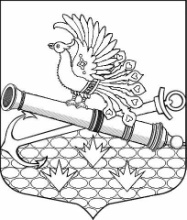 МЕСТНАЯ АДМИНИСТРАЦИЯМУНИЦИПАЛЬНОГО ОБРАЗОВАНИЯМУНИЦИПАЛЬНЫЙ ОКРУГ ОБУХОВСКИЙ(МА МО МО Обуховский)2-й Рабфаковский пер.д.2,  Санкт-Петербург, 192012 тел./факс (812) 368-49-45E-mail: info@moobuhovskiy.ru  Сайт: http://мообуховский.рф/ ОГРН: 1037825039207    ИНН: 7811077127    КПП: 781101001ОКПО: 46973883   ОКОГУ: 3300300от «015» июля  2018 г. № б/нна № __________________________________Заинтересованным организациям 